MINISTÉRIO DA EDUCAÇÃO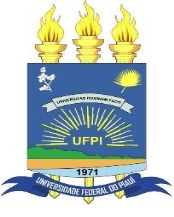 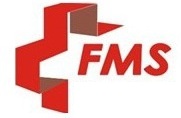 UNIVERSIDADE FEDERAL DO PIAUÍCAMPUS MINISTRO PETRÔNIO PORTELACENTRO DE CIÊNCIAS DA SAÚDENÚCLEO DE ESTUDOS EM SAÚDE PÚBLICA – NESPFUNDAÇÃO MUNICIPAL DE SAÚDE DE TERESINARESULTADO PARCIAL DO SEGUNDO PROCESSO SELETIVO SIMPLEFICADO PARA PRECEPTORES PROJETO PET-SAÚDE INTERPROFISSIONALIDADE UFPI/FMS – TERESINACANDIDATOCARTACURRÍCULOMÉDIACLASSIFICAÇÃO01Ana Dulce Amorim Santos85255,5Não atende o item 6.2, II do edital02Cynthia Albuquerque Nóbrega Lustosa80004,0Não atende o item 6.2, II do edital03Emison Tarcisio Luz Cruz85707,7Aprovado/cadastro de reserva04Evandra Marielly Leite Nogueira80205,0Não atende o item 6.2, II do edital05Jurací Araújo Teixeira75405,7Não atende o item 6.2, II do edital06Madson Carlos Cabral Ferreira85557,0Não atende o item 3.1 do edital07Maria do Amparo Nunes de Carvalho SilvaNão atende o item 3.1 do edital08Marina Barreto Lima Fernandes8562,57,4Não atende o item 3.1 do edital09Neusa Luiza Martins Bemvindo55,454,5Não atende o item 6.2, II do edital10Nilsa Alves da Silva80556,7Não atende o item 6.2, II do edital11Suyá Moura Mendes Alencar80858,2Aprovado /Classificado12Tatiana Leite Lima95497,2Aprovado /Classificado13Vitor Nunes de Castro Lima707,53,87Não atende o item 6.2, II do edital